Чем занять детей на время карантина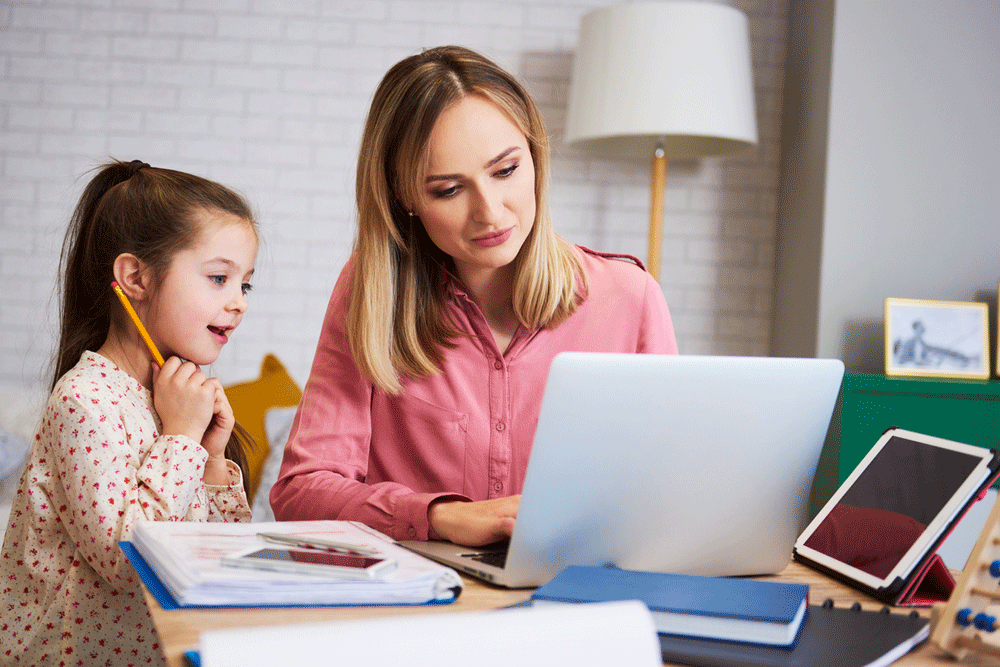 Фото: iStockС 6 апреля по всей стране школьники останутся дома - на дистанционном обучении. Несколько таких недель - отличная возможность для вечно занятых взрослых провести время с детьми и научить их чему-то полезному. А онлайн-сервисы предлагают варианты:Послушать лекции для детейНапример, в приложении "Радио Арзамас" собраны подкасты и лекции о литературе, науке и истории: в "Науке и смелости" рассказывают про историю великих научных открытий, а в подкасте "Экспекто патронум" обсуждают детские книги и детские же проблемы (от отношений с друзьями до принятия смерти). По промокоду "карантин" все записи доступны в приложении бесплатно. К тому же в "Детской комнате Арзамаса" на сайте есть подборки книг, мультфильмов и аудиоспектаклей, за которыми можно провести время вместе с детьми.Более взрослым школьникам будут интересны лекции с сайта образовательного центра "Сириус", курсы "Постнауки", а для подготовки к экзаменам пригодятся записи лекций университетов: Высшей школы экономики или Санкт-Петербургского госуниверситета.Позаниматься с голосовым помощникомГолосовые помощники, конечно, не заменят живое общение, зато помогут создать уют в доме, спеть детям колыбельную или рассказать сказку. В умную колонку Алису, к примеру, встроено несколько навыков для детей: она учит правильно произносить скороговорки, задает примеры по математике для учеников начальных классов, загадывает загадки и отвечает на детские вопросы (например, о мире животных).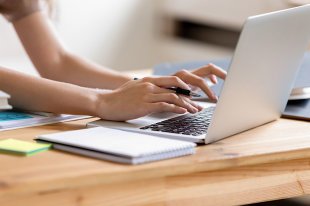 Недавно там появился тренажер для развития детской речи "Легко сказать" - если дети в это время не могут посещать логопеда, тренажер поможет в игровой форме отработать сложные звуки. Для начала занятия нужно сказать "Алиса, запусти навык "Легко сказать"" - общаться с ребенком будут вымышленные персонажи "звукли" и герои мультфильма "Фиксики".Заняться мастер-классамиВ интернете можно найти курсы на все случаи жизни, от рисования до лепки, главное - чтобы дома были подручные материалы. Например, в онлайн-школе "Художник онлайн" можно пройти курсы рисования и послушать лекции об истории искусств. Не все занятия бесплатны, но открытых уроков достаточно, чтобы понять, насколько это интересно ребенку и вам.Мастер-классы для детей помладше можно найти на сайтах "Моя детка" или "Ярмарка мастеров" - это бесплатные уроки, которые помогут создать поделку любой сложности из любых подручных материалов.Совершить  виртуальные экскурсии в музеи и театрыВы можете воплотить мечту в жизнь и прикоснуться к истории не выходя из дома. Совершите виртуальный тур по Эрмитажу https://bit.ly/33nCpQg,
 просмотрите трансляции балетов Большого театра
https://www.bolshoi.ru/about/relays/  , а также
Александринский театр бесплатно покажет спектакли онлайн http://alexandrinsky.ru.
 Мариинский театр проводит онлайн-трансляции на своем сайте mariinsky.tv.
Амстердамский музей Ван Гога с функцией google street view:
https://bit.ly/2TRdiSQ
 Третьяковская галерея проводит онлайн-экскурсии и лекции https://www.tretyakovgallery.ru/
 Музей истории искусств (Kunsthistorisches Museum), Вена
https://bit.ly/3d08ZfmПовторить школьную программуЧтобы за время вынужденных каникул дети не забыли всю программу, можно воспользоваться одной из онлайн-школ: Учи.ру, ЯКласс многие другие. Они позволяют школьникам разных возрастов решать задания по разным предметам (от математики до английского языка), повторять сложные темы и готовиться к экзаменам и контрольным (их пока никто не отменил).Сами сервисы сильно отличаются между собой: одни предоставляют видео-уроки, другие - только задания, зато можно найти сервис на любые задачи и уровень подготовки.Посмотреть кино и сериалыНе самое интеллектуальное, зато увлекательное занятие. Семейный просмотр кино и мультфильмов - хороший вариант для совместного досуга, тем более, что из-за карантина многие онлайн-кинотеатры открыли бесплатный доступ к контенту. Например, "Кинопоиск HD" дает 45 бесплатных дней по промокоду POKAVSEDOMA или KARANTIN, а онлайн-кинотеатр ivi предоставил доступ на 30 дней за 1 рубль.Бесплатно посмотреть фильмы, сериалы и записи блогеров можно и в сервисе Яндекс.Эфир. Кроме того, там есть авторские шоу: например, музыкальный проект LAB с Антоном Беляевым (Therr Maitz), где известные музыканты рассказывают о своем творчестве и создают новые